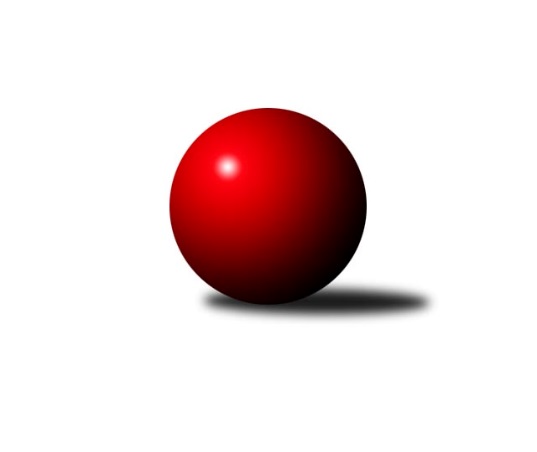 Č.7Ročník 2021/2022	13.11.2021Nejlepšího výkonu v tomto kole: 3431 dosáhlo družstvo: KC Zlín2. KLM B 2021/2022Výsledky 7. kolaSouhrnný přehled výsledků:KK Blansko 	- TJ Slovan Kamenice nad Lipou	1:7	3185:3393	8.0:16.0	13.11.HKK Olomouc	- SK Kuželky Dubňany 	7:1	3420:3155	17.5:6.5	13.11.TJ Sokol Vracov	- KK Moravská Slávia Brno	6:2	3355:3188	14.5:9.5	13.11.TJ Sokol Husovice B	- TJ Spartak Přerov	2:6	3317:3419	10.0:14.0	13.11.TJ Horní Benešov	- VKK Vsetín 	6:2	3394:3318	14.5:9.5	13.11.KC Zlín	- TJ Start Rychnov n. Kn.	6:2	3431:3326	14.0:10.0	13.11.Tabulka družstev:	1.	HKK Olomouc	7	7	0	0	43.5 : 12.5 	106.0 : 62.0 	 3413	14	2.	TJ Slovan Kamenice nad Lipou	7	6	0	1	42.0 : 14.0 	108.0 : 60.0 	 3385	12	3.	TJ Spartak Přerov	7	5	1	1	33.0 : 23.0 	94.5 : 73.5 	 3374	11	4.	KC Zlín	7	4	0	3	32.0 : 24.0 	88.0 : 80.0 	 3298	8	5.	TJ Sokol Vracov	7	4	0	3	30.0 : 26.0 	85.0 : 83.0 	 3276	8	6.	TJ Sokol Husovice B	7	4	0	3	29.0 : 27.0 	89.0 : 79.0 	 3343	8	7.	TJ Horní Benešov	7	3	0	4	25.5 : 30.5 	83.5 : 84.5 	 3325	6	8.	VKK Vsetín	7	3	0	4	25.0 : 31.0 	75.5 : 92.5 	 3287	6	9.	KK Moravská Slávia Brno	7	2	1	4	23.5 : 32.5 	73.5 : 94.5 	 3279	5	10.	TJ Start Rychnov n. Kn.	7	2	0	5	23.0 : 33.0 	72.5 : 95.5 	 3246	4	11.	KK Blansko	7	1	0	6	18.5 : 37.5 	74.5 : 93.5 	 3219	2	12.	SK Kuželky Dubňany	7	0	0	7	11.0 : 45.0 	58.0 : 110.0 	 3138	0Podrobné výsledky kola:	 KK Blansko 	3185	1:7	3393	TJ Slovan Kamenice nad Lipou	Otakar Lukáč	104 	 114 	 150 	128	496 	 1:3 	 568 	 132	155 	 132	149	David Dúška	Vít Janáček	101 	 130 	 115 	123	469 	 1:3 	 555 	 132	123 	 149	151	Jakub Ouhel	Jakub Flek	156 	 138 	 150 	145	589 	 3:1 	 512 	 106	164 	 134	108	Petr Šindelář	Petr Havíř	142 	 136 	 142 	129	549 	 1:3 	 604 	 141	152 	 166	145	Karel Dúška	Karel Kolařík	129 	 138 	 131 	129	527 	 1:3 	 574 	 144	155 	 153	122	Jiří Ouhel	Petr Sehnal	126 	 142 	 143 	144	555 	 1:3 	 580 	 149	129 	 146	156	Václav Rychtařík ml.rozhodčí: Klimešová Jindřiška, Řehůřková ZitaNejlepší výkon utkání: 604 - Karel Dúška	 HKK Olomouc	3420	7:1	3155	SK Kuželky Dubňany 	Břetislav Sobota	162 	 131 	 133 	148	574 	 3:1 	 549 	 147	126 	 155	121	Josef Černý	Jaromír Hendrych	145 	 143 	 137 	138	563 	 2.5:1.5 	 512 	 120	145 	 109	138	František Fialka	Kamil Bartoš	152 	 151 	 147 	141	591 	 4:0 	 476 	 116	128 	 121	111	Pavel Antoš	Jiří Baslar	148 	 140 	 134 	134	556 	 4:0 	 527 	 134	135 	 126	132	Pavel Holomek	Radek Havran	146 	 154 	 148 	165	613 	 4:0 	 549 	 138	123 	 144	144	Antonín Kratochvíla	Marian Hošek	132 	 124 	 130 	137	523 	 0:4 	 542 	 136	128 	 134	144	Roman Janásrozhodčí: Fajdeková BohuslavaNejlepší výkon utkání: 613 - Radek Havran	 TJ Sokol Vracov	3355	6:2	3188	KK Moravská Slávia Brno	Pavel Polanský ml.	132 	 135 	 152 	144	563 	 2:2 	 531 	 143	136 	 136	116	Radek Šenkýř	Petr Polanský	145 	 136 	 144 	137	562 	 4:0 	 477 	 114	121 	 112	130	Radim Herůfek *1	Tomáš Kordula	137 	 134 	 131 	154	556 	 1.5:2.5 	 531 	 146	138 	 131	116	Pavel Košťál	Filip Kordula *2	129 	 126 	 141 	137	533 	 1:3 	 596 	 148	145 	 167	136	Milan Klika	Tomáš Sasín	149 	 135 	 143 	139	566 	 3:1 	 513 	 117	126 	 154	116	Boštjan Pen	Tomáš Gaspar	148 	 139 	 143 	145	575 	 3:1 	 540 	 145	145 	 128	122	Stanislav Novákrozhodčí: Nejedlík Vítězslav, Daněček Jiřístřídání: *1 od 65. hodu Pavel Antoš, *2 od 61. hodu František SvobodaNejlepší výkon utkání: 596 - Milan Klika	 TJ Sokol Husovice B	3317	2:6	3419	TJ Spartak Přerov	Tomáš Válka	137 	 167 	 136 	130	570 	 1:3 	 594 	 178	142 	 138	136	Jiří Divila	Jakub Hnát	116 	 140 	 151 	134	541 	 2:2 	 551 	 127	132 	 145	147	Petr Vácha	Martin Dolák	154 	 138 	 126 	137	555 	 3:1 	 547 	 144	134 	 145	124	Vlastimil Bělíček	Igor Sedlák	143 	 142 	 129 	138	552 	 3:1 	 538 	 145	140 	 123	130	Petr Pavelka	Jiří Rauschgold	136 	 126 	 156 	127	545 	 1:3 	 575 	 155	135 	 141	144	Jakub Pleban	Radim Meluzín	133 	 140 	 133 	148	554 	 0:4 	 614 	 150	166 	 143	155	Michal Pytlíkrozhodčí: Tomáš ŽižlavskýNejlepší výkon utkání: 614 - Michal Pytlík	 TJ Horní Benešov	3394	6:2	3318	VKK Vsetín 	Miroslav Petřek ml.	163 	 143 	 147 	134	587 	 4:0 	 498 	 141	131 	 116	110	Vlastimil Kancner	Zdeněk Černý	131 	 123 	 139 	134	527 	 0:4 	 590 	 152	150 	 140	148	Tomáš Hambálek	Vlastimil Skopalík	139 	 154 	 122 	136	551 	 2:2 	 554 	 126	138 	 134	156	Tomáš Novosad	Kamil Kubeša	155 	 160 	 151 	132	598 	 3:1 	 601 	 151	139 	 143	168	Libor Vančura	Jiří Hendrych	133 	 140 	 156 	143	572 	 3:1 	 487 	 138	136 	 103	110	Jaroslav Fojtů	David Kaluža	143 	 118 	 148 	150	559 	 2.5:1.5 	 588 	 136	159 	 143	150	Milan Bělíčekrozhodčí: Miroslav PetřekNejlepší výkon utkání: 601 - Libor Vančura	 KC Zlín	3431	6:2	3326	TJ Start Rychnov n. Kn.	Jindřich Kolařík	133 	 129 	 143 	136	541 	 2:2 	 524 	 146	133 	 125	120	Petr Gálus	David Matlach	122 	 139 	 153 	147	561 	 1:3 	 575 	 149	145 	 128	153	Václav Buřil	Karel Ivaniš	148 	 125 	 141 	147	561 	 3:1 	 555 	 145	118 	 152	140	Lukáš Pacák	Lubomír Matějíček	141 	 153 	 139 	135	568 	 2:2 	 572 	 144	152 	 144	132	Dalibor Ksandr	Petr Polepil	146 	 144 	 124 	150	564 	 3:1 	 543 	 143	132 	 135	133	Ladislav Urbánek	Miroslav Málek	155 	 141 	 178 	162	636 	 3:1 	 557 	 113	146 	 155	143	Jaroslav Šmejdarozhodčí: Bobková MarieNejlepší výkon utkání: 636 - Miroslav MálekPořadí jednotlivců:	jméno hráče	družstvo	celkem	plné	dorážka	chyby	poměr kuž.	Maximum	1.	Michal Pytlík 	TJ Spartak Přerov	605.67	386.8	218.9	0.4	5/5	(685)	2.	Michal Albrecht 	HKK Olomouc	597.25	399.1	198.2	2.0	4/4	(614)	3.	Václav Rychtařík  ml.	TJ Slovan Kamenice nad Lipou	591.00	385.4	205.6	1.3	5/5	(623)	4.	Milan Klika 	KK Moravská Slávia Brno	586.93	375.5	211.4	2.0	5/5	(618)	5.	Radek Havran 	HKK Olomouc	579.88	376.6	203.3	1.5	4/4	(616)	6.	Michal Šimek 	TJ Sokol Husovice B	579.25	374.8	204.5	1.8	4/4	(596)	7.	Filip Kordula 	TJ Sokol Vracov	576.17	388.8	187.3	3.7	4/4	(618)	8.	Milan Bělíček 	VKK Vsetín 	576.00	372.0	204.0	4.0	4/5	(589)	9.	Karel Dúška 	TJ Slovan Kamenice nad Lipou	575.73	374.3	201.4	2.5	5/5	(613)	10.	Tomáš Hambálek 	VKK Vsetín 	575.73	378.7	197.0	4.2	5/5	(593)	11.	Kamil Bartoš 	HKK Olomouc	574.69	380.8	193.9	3.8	4/4	(591)	12.	Jiří Divila 	TJ Spartak Přerov	573.92	370.1	203.8	3.6	4/5	(594)	13.	Miroslav Petřek  ml.	TJ Horní Benešov	569.83	380.4	189.4	4.9	3/4	(587)	14.	Vlastimil Bělíček 	TJ Spartak Přerov	568.88	373.6	195.3	2.9	4/5	(620)	15.	Martin Čihák 	TJ Start Rychnov n. Kn.	568.42	382.5	185.9	2.8	4/5	(603)	16.	Jiří Hendrych 	TJ Horní Benešov	567.88	376.6	191.3	3.8	4/4	(609)	17.	Miroslav Málek 	KC Zlín	567.25	374.0	193.3	3.7	4/4	(636)	18.	David Plšek 	TJ Sokol Husovice B	567.25	377.1	190.1	4.0	4/4	(579)	19.	Petr Sehnal 	KK Blansko 	566.78	383.2	183.6	6.6	3/4	(597)	20.	Jakub Ouhel 	TJ Slovan Kamenice nad Lipou	565.00	363.5	201.5	3.3	5/5	(598)	21.	Jaromír Šula 	TJ Sokol Husovice B	564.67	363.7	201.0	1.7	3/4	(580)	22.	Jaromír Hendrych 	HKK Olomouc	561.17	376.8	184.3	3.8	4/4	(578)	23.	Libor Vančura 	VKK Vsetín 	560.20	381.0	179.2	5.3	5/5	(601)	24.	Jakub Flek 	KK Blansko 	559.81	370.6	189.3	5.7	4/4	(589)	25.	Jiří Ouhel 	TJ Slovan Kamenice nad Lipou	559.20	369.8	189.4	5.3	5/5	(588)	26.	Pavel Polanský  ml.	TJ Sokol Vracov	557.44	381.8	175.6	4.1	4/4	(596)	27.	Jakub Pleban 	TJ Spartak Přerov	556.10	365.7	190.4	3.7	5/5	(593)	28.	Bronislav Fojtík 	KC Zlín	555.33	377.7	177.7	4.0	3/4	(586)	29.	Antonín Kratochvíla 	SK Kuželky Dubňany 	555.13	362.3	192.9	3.8	4/5	(577)	30.	Stanislav Novák 	KK Moravská Slávia Brno	554.87	368.7	186.2	3.9	5/5	(599)	31.	Břetislav Sobota 	HKK Olomouc	553.78	386.6	167.2	5.7	3/4	(581)	32.	David Kaluža 	TJ Horní Benešov	552.94	379.3	173.7	4.1	4/4	(567)	33.	Jakub Fabík 	TJ Spartak Přerov	552.38	367.9	184.5	3.4	4/5	(586)	34.	Marian Hošek 	HKK Olomouc	552.38	373.6	178.8	5.8	4/4	(570)	35.	Radim Abrahám 	KC Zlín	552.00	375.7	176.3	5.4	3/4	(567)	36.	Vlastimil Skopalík 	TJ Horní Benešov	551.78	377.9	173.9	8.0	3/4	(563)	37.	Zdeněk Černý 	TJ Horní Benešov	551.58	373.3	178.3	6.4	4/4	(590)	38.	Martin Dolák 	TJ Sokol Husovice B	551.58	385.5	166.1	4.1	4/4	(561)	39.	David Matlach 	KC Zlín	550.58	360.8	189.8	1.7	4/4	(568)	40.	Jiří Radil 	TJ Sokol Husovice B	550.56	376.0	174.6	2.2	3/4	(613)	41.	Zoltán Bagári 	VKK Vsetín 	550.38	365.3	185.1	4.8	4/5	(582)	42.	David Dúška 	TJ Slovan Kamenice nad Lipou	549.27	364.5	184.7	2.7	5/5	(608)	43.	Radek Šenkýř 	KK Moravská Slávia Brno	549.20	365.2	184.0	4.2	5/5	(599)	44.	Kamil Kubeša 	TJ Horní Benešov	549.17	373.4	175.8	6.5	3/4	(598)	45.	Petr Šindelář 	TJ Slovan Kamenice nad Lipou	549.13	367.8	181.3	4.6	5/5	(589)	46.	Roman Janás 	SK Kuželky Dubňany 	548.92	364.6	184.3	3.2	4/5	(556)	47.	Petr Polanský 	TJ Sokol Vracov	548.75	377.3	171.4	4.4	4/4	(608)	48.	Tomáš Gaspar 	TJ Sokol Vracov	548.58	369.5	179.1	6.9	3/4	(575)	49.	Petr Havíř 	KK Blansko 	546.42	376.9	169.5	9.0	4/4	(568)	50.	Pavel Košťál 	KK Moravská Slávia Brno	545.13	372.8	172.3	4.8	5/5	(573)	51.	Karel Kolařík 	KK Blansko 	545.00	358.5	186.5	5.5	3/4	(561)	52.	Radek Janás 	KC Zlín	544.33	357.7	186.7	2.0	3/4	(552)	53.	Josef Černý 	SK Kuželky Dubňany 	543.87	364.1	179.8	5.5	5/5	(559)	54.	Lubomír Matějíček 	KC Zlín	543.33	364.1	179.2	5.0	3/4	(568)	55.	Petr Vácha 	TJ Spartak Přerov	543.08	363.8	179.3	5.7	4/5	(551)	56.	Vojtěch Šípek 	TJ Start Rychnov n. Kn.	542.88	360.5	182.4	3.9	4/5	(612)	57.	Jindřich Kolařík 	KC Zlín	542.83	365.4	177.4	5.6	3/4	(574)	58.	Ladislav Urbánek 	TJ Start Rychnov n. Kn.	542.40	361.9	180.5	2.7	5/5	(602)	59.	Tomáš Novosad 	VKK Vsetín 	539.13	366.3	172.9	6.8	5/5	(574)	60.	Tomáš Sasín 	TJ Sokol Vracov	538.50	364.1	174.4	6.0	4/4	(583)	61.	Jakub Seniura 	TJ Start Rychnov n. Kn.	534.92	358.3	176.7	6.6	4/5	(587)	62.	Petr Pavelka 	TJ Spartak Přerov	534.07	367.3	166.8	6.0	5/5	(560)	63.	Otakar Lukáč 	KK Blansko 	530.75	361.4	169.3	8.4	3/4	(559)	64.	Radim Máca 	TJ Sokol Husovice B	528.33	366.3	162.0	7.0	3/4	(550)	65.	Jaroslav Šmejda 	TJ Start Rychnov n. Kn.	525.53	368.9	156.6	8.9	5/5	(563)	66.	Radim Herůfek 	KK Moravská Slávia Brno	523.83	375.6	148.3	10.1	4/5	(568)	67.	Václav Buřil 	TJ Start Rychnov n. Kn.	520.75	366.3	154.5	8.3	4/5	(575)	68.	Jan Kotouč 	KK Blansko 	508.83	347.0	161.8	8.2	3/4	(525)	69.	František Fialka 	SK Kuželky Dubňany 	508.25	361.0	147.3	11.3	4/5	(526)	70.	Jaroslav Fojtů 	VKK Vsetín 	505.47	356.2	149.3	12.0	5/5	(569)	71.	Ladislav Musil 	KK Blansko 	504.33	352.3	152.0	11.0	3/4	(524)		Zdeněk Vymazal 	TJ Sokol Husovice B	646.00	401.0	245.0	1.0	1/4	(646)		Tomáš Žižlavský 	TJ Sokol Husovice B	588.00	385.0	203.0	4.0	1/4	(588)		Dalibor Ksandr 	TJ Start Rychnov n. Kn.	581.25	378.8	202.5	3.5	2/5	(630)		Roman Kindl 	TJ Start Rychnov n. Kn.	571.00	379.0	192.0	4.0	1/5	(571)		Tomáš Válka 	TJ Sokol Husovice B	566.00	384.3	181.8	4.5	2/4	(575)		Jakub Hnát 	TJ Sokol Husovice B	563.33	384.0	179.3	8.7	1/4	(581)		Vítězslav Nejedlík 	TJ Sokol Vracov	560.00	365.0	195.0	2.5	2/4	(571)		Daniel Bělíček 	VKK Vsetín 	556.00	372.5	183.5	4.5	1/5	(560)		Radim Meluzín 	TJ Sokol Husovice B	556.00	373.2	182.8	2.7	2/4	(583)		Lukáš Pacák 	TJ Start Rychnov n. Kn.	555.00	374.0	181.0	8.0	1/5	(555)		Igor Sedlák 	TJ Sokol Husovice B	552.00	359.0	193.0	6.0	1/4	(552)		Jiří Baslar 	HKK Olomouc	550.83	364.2	186.7	7.0	2/4	(591)		Petr Polepil 	KC Zlín	549.50	362.5	187.0	4.5	1/4	(564)		František Kellner 	KK Moravská Slávia Brno	547.33	369.0	178.3	5.5	3/5	(583)		Jiří Rauschgold 	TJ Sokol Husovice B	545.00	373.0	172.0	8.0	1/4	(545)		Karel Ivaniš 	KC Zlín	544.25	362.8	181.5	4.0	2/4	(561)		Václav Kratochvíla 	SK Kuželky Dubňany 	542.17	374.3	167.8	6.7	2/5	(576)		Ivo Hostinský 	KK Moravská Slávia Brno	540.00	372.0	168.0	2.0	1/5	(540)		Petr Gálus 	TJ Start Rychnov n. Kn.	535.00	359.5	175.5	7.8	2/5	(580)		Luděk Zeman 	TJ Horní Benešov	535.00	363.0	172.0	5.0	1/4	(535)		Milan Sekanina 	HKK Olomouc	534.00	362.0	172.0	3.0	1/4	(534)		Vladislav Pečinka 	TJ Horní Benešov	530.00	366.0	164.0	10.0	1/4	(530)		Miroslav Flek 	KK Blansko 	527.50	357.0	170.5	8.3	2/4	(542)		Pavel Holomek 	SK Kuželky Dubňany 	522.78	356.2	166.6	7.6	3/5	(534)		Tomáš Kordula 	TJ Sokol Vracov	522.00	358.8	163.2	11.5	2/4	(570)		Vlastimil Kancner 	VKK Vsetín 	520.50	360.0	160.5	9.5	2/5	(543)		Boštjan Pen 	KK Moravská Slávia Brno	520.00	366.5	153.5	8.5	2/5	(527)		Filip Schober 	TJ Slovan Kamenice nad Lipou	519.00	362.0	157.0	8.0	1/5	(519)		Aleš Zlatník 	SK Kuželky Dubňany 	518.00	370.0	148.0	7.0	1/5	(518)		Michal Šmýd 	TJ Sokol Vracov	504.00	365.0	139.0	11.0	1/4	(504)		Dalibor Lang 	KK Moravská Slávia Brno	504.00	367.0	137.0	13.0	1/5	(504)		Filip Kratochvíla 	SK Kuželky Dubňany 	498.00	342.5	155.5	15.5	2/5	(499)		Aleš Jurkovič 	SK Kuželky Dubňany 	485.00	337.0	148.0	11.0	1/5	(485)		Vít Janáček 	KK Blansko 	473.50	342.5	131.0	14.0	1/4	(478)		Pavel Antoš 	SK Kuželky Dubňany 	472.50	330.5	142.0	10.0	2/5	(476)Sportovně technické informace:Starty náhradníků:registrační číslo	jméno a příjmení 	datum startu 	družstvo	číslo startu24220	Václav Buřil	13.11.2021	TJ Start Rychnov n. Kn.	4x19079	Petr Gálus	13.11.2021	TJ Start Rychnov n. Kn.	3x25014	Lukáš Pacák	13.11.2021	TJ Start Rychnov n. Kn.	2x23813	Igor Sedlák	13.11.2021	TJ Sokol Husovice B	2x18071	Petr Polepil	13.11.2021	KC Zlín	2x24578	Vít Janáček	13.11.2021	KK Blansko 	2x8955	Karel Kolařík	13.11.2021	KK Blansko 	4x6819	Jiří Rauschgold	13.11.2021	TJ Sokol Husovice B	1x4540	Dalibor Ksandr	13.11.2021	TJ Start Rychnov n. Kn.	3x
Hráči dopsaní na soupisku:registrační číslo	jméno a příjmení 	datum startu 	družstvo	7164	Pavel Antoš	13.11.2021	KK Moravská Slávia Brno	8249	František Svoboda	13.11.2021	TJ Sokol Vracov	Program dalšího kola:8. kolo20.11.2021	so	9:00	TJ Spartak Přerov - HKK Olomouc	20.11.2021	so	10:00	TJ Start Rychnov n. Kn. - KK Blansko 	20.11.2021	so	10:00	SK Kuželky Dubňany  - TJ Sokol Vracov	20.11.2021	so	13:30	VKK Vsetín  - KC Zlín	20.11.2021	so	14:00	KK Moravská Slávia Brno - TJ Horní Benešov	20.11.2021	so	14:30	TJ Slovan Kamenice nad Lipou - TJ Sokol Husovice B	Nejlepší šestka kola - absolutněNejlepší šestka kola - absolutněNejlepší šestka kola - absolutněNejlepší šestka kola - absolutněNejlepší šestka kola - dle průměru kuželenNejlepší šestka kola - dle průměru kuželenNejlepší šestka kola - dle průměru kuželenNejlepší šestka kola - dle průměru kuželenNejlepší šestka kola - dle průměru kuželenPočetJménoNázev týmuVýkonPočetJménoNázev týmuPrůměr (%)Výkon1xMiroslav MálekZlín6361xMiroslav MálekZlín114.856364xMichal PytlíkPřerov6143xKarel DúškaKamenice n. L.110.186044xRadek HavranHKK Olomouc6134xRadek HavranHKK Olomouc109.856133xKarel DúškaKamenice n. L.6045xMichal PytlíkPřerov109.536141xLibor VančuraVsetín6013xMilan KlikaMS Brno108.475961xKamil KubešaHorní Benešov A5981xLibor VančuraVsetín107.9601